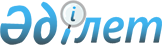 Об утверждении перечня организаций, видов, объемов и конкретных условий общественных работ по Шалкарскому району на 2015 год
					
			Утративший силу
			
			
		
					Постановление акимата Шалкарского района Актюбинской области от 27 февраля 2015 года № 66. Зарегистрировано Департаментом юстиции Актюбинской области 17 марта 2015 года № 4236. Утратило силу постановлением акимата Шалкарского района Актюбинской области от 05 января 2016 года № 02      Сноска. Утратило силу постановлением акимата Шалкарского района Актюбинской области от 05.01.2016 № 02.

      В соответствии со  статьей 31 Закона Республики Казахстан от 23 января 2001 года № 148 "О местном государственном управлении и самоуправлении в Республике Казахстан", подпунктом 5)  статьи 7 и  статьей 20 Закона Республики Казахстан от 23 января 2001 года № 149 "О занятости населения",  постановлением Правительства Республики Казахстан от 19 июня 2001 года № 836 "О мерах по реализации Закона Республики Казахстан от 23 января 2001 года "О занятости населения" акимат Шалкарского района ПОСТАНОВЛЯЕТ:

      1. Утвердить перечень организаций, в которых будут проводиться общественные работы, виды, объемы и конкретные условия общественных работ, размеры оплаты труда участников и источники их финансирования для организации временной занятости безработных, согласно  приложению.

      2. Государственному учреждению "Шалкарский районный отдел занятости и социальных программ" обеспечить реализацию настоящего постановления. 

      3. Государственному учреждению "Отдел экономики и бюджетного планирования" обеспечить осуществление финансирования общественны работ за счет средств местного бюджета по бюджетной программе 451-002-100 "Общественные работы"

      4. Контроль за исполнением настоящего постановления возложить на заместителя акима района Карашолакову Д.

      5. Настоящее постановление вводится в действие по истечении десяти календарных дней после дня его первого официального опубликования.

 Перечень организаций в которых будут проводиться общественные работы, виды, объемы и конкретные условии общественных работ, размеры оплаты труда участников и источники их финансирования по Шалкарскому району на 2015 год.      Конкретные условия общественных работ: продолжительность рабочей недели составляет 5 дней с двумя выходными, восьмичасовой рабочий день, обеденный перерыв один час. Оплата труда осуществляется за фактически отработанное время, отраженное в табеле учета рабочего времени, путем перечисления на лицевые счета безработных.


					© 2012. РГП на ПХВ «Институт законодательства и правовой информации Республики Казахстан» Министерства юстиции Республики Казахстан
				
      Аким района 

Е. Данагулов
Приложение к постановлению акимата района от 27 февраля 2015 года № 66№

Наименования организаций 

Виды работ и услуг.

Объем выполняемых работ и услуг в натуральных показателях

Заявленная потребность

Утверждено

Размер оплаты труда участников общественных работ

Источники финансирования

№

Наименования организаций 

Виды работ и услуг.

Объем выполняемых работ и услуг в натуральных показателях

Количество рабочих мест

Количество рабочих мест

Размер оплаты труда участников общественных работ

Источники финансирования

1

ГУ "Аппарат акима города Шалкар"

Уборка улиц, вывоз мусора, обрезка деревьев в городе Шалкар 

80 км

60

50

Минимальная заработная плата, установленная законодательством Республики Казахстан

Финансируется за счет средств местного бюджета.

2

ТОО "Инфраком -қызмет".

Уборка улиц, вывоз мусора, обрезка деревьев в городе Шалкар 

95 км

70

58

Минимальная заработная плата, установленная законодательством Республики Казахстан

Финансируется за счет средств местного бюджета.

3

ГУ "Шалкарский районный отдел по обороне".

Техническая работа: помощь в обработке документов. Работа с картотекой

5000 штук

13

13

Минимальная заработная плата, установленная законодательством Республики Казахстан

Финансируется за счет средств местного бюджета.

Всего:

143

121

